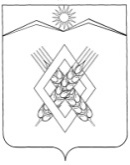 АДМИНИСТРАЦИЯ ХАРЬКОВСКОГО СЕЛЬСКОГО ПОСЕЛЕНИЯЛАБИНСКОГО РАЙОНАПОСТАНОВЛЕНИЕот 25.11.2021                                                                                            № 61хутор ХарьковскийО признании утратившими силу некоторых правовых актов администрации Харьковского сельского поселения Лабинского районаВ связи с принятием и вступлением в силу Федерального закона от 31 июля 2020 года № 248-ФЗ «О государственном контроле (надзоре) и муниципальном контроле в Российской Федерации», признанием утратившей силу части 1 статьи 16  Федерального закона от 28 декабря 2009 года № 381-ФЗ «Об основах государственного регулирования торговой деятельности в Российской Федерации» п о с т а н о в л я ю:1. Признать утратившими силу следующие правовые акты:1) постановление администрации Харьковского сельского поселения Лабинского района от 02 апреля 2018 года № 26 «Об утверждении Перечня видов муниципального контроля и органов местного самоуправления Харьковского сельского поселения Лабинского района, уполномоченных на их осуществление»;2) постановление администрации Харьковского сельского поселения Лабинского района от 11 мая 2018 года № 40 «О внесении изменений в постановление администрации Харьковского сельского поселения Лабинского района от 02 апреля 2018 года № 26 «Об утверждении Перечня видов муниципального контроля и органов местного самоуправления Харьковского сельского поселения Лабинского района, уполномоченных на их осуществление»;3) постановление администрации Харьковского сельского поселения Лабинского района от 02 июля 2018 года № 66 «Об утверждении Порядка оформления и содержание заданий на проведение мероприятий по контролю без взаимодействия с юридическими лицами, индивидуальными предпринимателями, а также оформления результатов мероприятий по контролю без взаимодействия с юридическими лицами, индивидуальными предпринимателями на территории Харьковского сельского поселения Лабинского района»;4) постановлению администрации Харьковского сельского поселения Лабинского района от 21 июля 2017 года № 44 «Об утверждении Административного регламента исполнения муниципальной функции «Осуществление муниципального контроля в области торговой деятельности на территории Харьковского сельского поселения Лабинского района»;5) постановление администрации Харьковского сельского поселения Лабинского района от 10 декабря 2018 года № 112 «О внесении изменений в постановление администрации Харьковского сельского поселения Лабинского района от 21 июля 2017 года № 44 «Об утверждении Административного регламента исполнения муниципальной функции «Осуществление муниципального контроля в области торговой деятельности на территории Харьковского сельского поселения Лабинского района»;6) постановление администрации Харьковского сельского поселения Лабинского района от 01 ноября 2019 года № 87 «О внесении изменений в постановление администрации Харьковского сельского поселения Лабинского района от 21 июля 2017 года № 44 «Об утверждении административного регламента исполнения муниципальной функции «Осуществление муниципального контроля в области торговой деятельности на территории Харьковского сельского поселения Лабинского района»;7) постановление администрации Харьковского сельского поселения Лабинского района от 16 ноября 2020 года № 102 «О внесении изменений в постановление администрации Харьковского сельского поселения Лабинского района от 21 июля 2017 года № 44 «Об утверждении административного регламента исполнения муниципальной функции «Осуществление муниципального контроля в области торговой деятельности на территории Харьковского сельского поселения Лабинского района»;8) постановление администрации Харьковского сельского поселения Лабинского района от 10 мая 2018 года № 39 «Об утверждении административного регламента исполнения муниципальной функции «Осуществление муниципального контроля за сохранностью автомобильных дорог местного значения в границах населенных пунктов Харьковского сельского поселения Лабинского района»;9) постановление администрации Харьковского сельского поселения Лабинского района от 10 декабря 2018 года № 111 «О внесении изменений в постановление администрации Харьковского сельского поселения Лабинского района от 10 мая 2018 года № 39 «Об утверждении административного регламента исполнения муниципальной функции «Осуществление муниципального контроля за сохранностью автомобильных дорог местного значения в границах населенных пунктов Харьковского сельского поселения Лабинского района»;10) постановление администрации Харьковского сельского поселения Лабинского района от 23 июля 2019 года № 60 «О внесении изменений в постановление администрации Харьковского сельского поселения Лабинского района от 10 мая 2018 года № 39 «Об утверждении административного регламента исполнения муниципальной функции «Осуществление муниципального контроля за сохранностью автомобильных дорог местного значения в границах населенных пунктов Харьковского сельского поселения Лабинского района»;11) постановление администрации Харьковского сельского поселения Лабинского района от 16 ноября 2020 года № 101 «О внесении изменений в постановление администрации Харьковского сельского поселения Лабинского района от 10 мая 2018 года № 39 «Об утверждении административного регламента исполнения муниципальной функции «Осуществление муниципального контроля за сохранностью автомобильных дорог местного значения в границах населенных пунктов Харьковского сельского поселения Лабинского района»;12) постановление администрации Харьковского сельского поселения Лабинского района от 25 декабря 2020 года № 114 «Об утверждении Административного регламента исполнения муниципальной функции «Осуществление муниципального контроля за соблюдением правил благоустройства территории Харьковского сельского поселения Лабинского района»;13) постановление администрации Харьковского сельского поселения Лабинского района от 25 апреля 2018 года № 37 «Об утверждении перечней нормативных правовых актов, содержащих обязательные требования, оценка соблюдения которых является предметом муниципального контроля, осуществляемого на территории Харьковского сельского поселения Лабинского района, Порядка ведения таких перечней».2. Ведущему специалисту администрации Филипченко О.В. настоящее постановление обнародовать и разместить на официальном сайте администрации Харьковского сельского поселения Лабинского района в информационно-телекоммуникационной сети «Интернет».3. Контроль за выполнением настоящего постановления оставляю за собой.4. Постановление вступает в силу со дня его обнародования.Глава администрацииХарьковского сельского поселенияЛабинского района                                                                         Е.А. ДубровинЛИСТ СОГЛАСОВАНИЯпроекта постановления администрации Харьковского сельского поселения Лабинского районаот  25.11.2021 г. № 61 О признании утратившими силу некоторых правовых актов администрации Харьковского сельского поселения Лабинского районаПроект внесен:Глава  администрации Харьковского сельского поселения Лабинского  района                                                                       Е.А. ДубровинПроект составлен:Ведущий специалист администрации   		                      О.В. Филипченко   Проект согласован:Специалист 1 категории администрации                                  Ю.С. СтрельниковаЗаявка на рассылку: прокуратура,в делоЗаявку составил: Ведущий специалист администрации  		                          О.В. Филипченко   